«Зелёная» площадка №21  Широковское с/п д. ЗемляничныйПриложение к паспорту «зеленой» площадкиКарта (схема) расположения земельного участка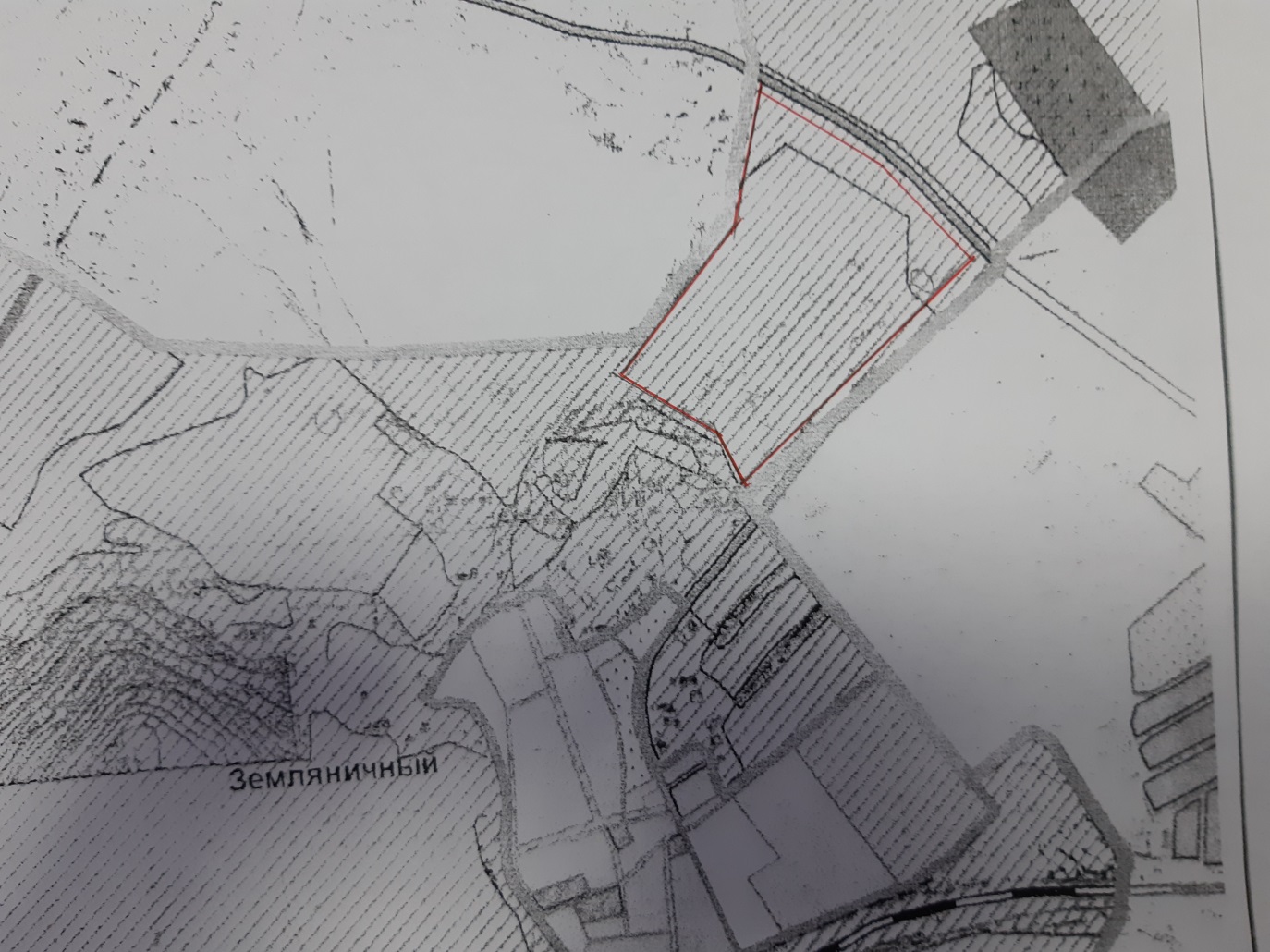 Класс объекта Земельный участок  Кадастровая стоимость участка (руб.)Категория земель(формулировка в соответствии с Земельным Кодексом РФ) земли сельскохозяйственного назначенияНазначение земельного участка (промышленное, жилищное, общественное, сельскохозяйственное использование или любое)сельскохозяйственное использованиеОписание земельного участка (форма, рельеф и т.п.)рельеф – равнинный  Площадь (га) 24 гаОписание местоположение объекта                                                 Район Фурмановский районНаселенный пункт Широковское с/п, у д. Земляничный(4 км от г. Фурманов)СобственникКоллективно - долеваяКонтактное лицо (Ф.И.О.)Белякова Ю.А.Координаты для контакта  тел. 8 (901) 039-13-82e-mail: economy@furmanov.suПервичное назначение объекта Возможное направление использования участкаИнженерные коммуникации Водопровод (наличие, возможность подключения, расстояние до точки подключения, возможность бурения скважин)возможность подключения 600 м.Электроэнергия (имеющаяся мощность в наличии, возможность подключения, расстояние до точки подключения) возможность подключения6 кВт 500 мОтопление (состояние, возможность подключения, расстояние до точки подключения) нетГаз (имеющаяся мощность в наличии, возможность подключения, расстояние до точки подключения) возможность подключения 300 мКанализация (состояние, возможность подключения, расстояние до точки подключения) нетПодъездные пути Собственные подъездные пути (имеются, асфальтная или грунтовая дорога, по пересечённой местности, отсутствуют)имеются, грунтовая дорогаСобственная железнодорожная ветка (имеется, отсутствует)отсутствуетРасстояние до основных автомагистралей, наименование автомагистралей (км)6,6 км до автомагистрали Иваново-Кострома Расстояние до ближайшей ж/д станции (км)4 км до ст. Фурманов Северной ж/дРасстояние до возможной точки врезки в ж/д пути (км)-Расстояние до ближайшего жилья (км)400 мКартографические материалы (карта расположения объекта на местности, либо кадастровый план территории) по возможности кадастровые выписки( Формат JPG)имеетсяФотография объекта (Формат JPG)имеетсяЮридическая документация Наименование и номер документа (договор аренды, свидетельство о праве собственности)Вид права коллективно-долевая собственностьОбременения близко городское кладбищеПроцент готовности (наличие или стадия готовности землеустроительной документации)Предполагаемая форма участиястроительство тепличного комплексаДополнительные сведения (длительность прохождения административных процедур и т.п.)Дата подготовки сведений2020 г.